Н А К А ЗВід 14.12.2020 № 201Про направлення та складкоманд для участі у ІІ етапіВсеукраїнського конкурсу-захистунауково-дослідницьких робіт учнів-членів Малої академії наук України у 2020/2021навчальному роціНа виконання наказу Департаменту науки і освіти Харківської обласної державної адміністрації від 23.10.2020 №142 “Про проведення І, ІІ етапів Всеукраїнського конкурсу-захисту науково-дослідницьких робіт учнів-членів Малої академії наук України у 2020/2021 навчальному році”, відповідно до Положення про Всеукраїнські учнівські олімпіади, турніри, конкурси з навчальних предметів, конкурси-захисти науково-дослідницьких робіт, олімпіади зі спеціальних дисциплін та конкурси фахової майстерності, затвердженого наказом Міністерства освіти і науки, молоді та спорту України від 22.09.2011 №1099, зареєстрованого в Міністерстві юстиції України 17.11.2011 за №1318/20056 (зі змінами), Умов проведення І, ІІ етапів Всеукраїнського конкурсу-захисту науково-дослідницьких робіт учнів – членів Малої академії наук України в Харківській області, затверджених наказом Департаменту науки і освіти Харківської обласної державної адміністрації від 29.01.2020 №12, зареєстрованих у Східному міжрегіональному управлінні Міністерства юстиції (м. Харків) 21.02.2020 за №3/3, та наказу начальника Управління освіти адміністрації Основ’янського району Харківської міської ради від 02.11.2020 №184 “Про проведення І етапу Всеукраїнського конкурсу-захисту науково-дослідницьких робіт учнів-членів Малої академії наук України у 2020/2021 навчальному році”НАКАЗУЮ:1. Затвердити список учасників, які визначені переможцями І етапу Всеукраїнського конкурсу-захисту науково-дослідницьких робіт учнів-членів Малої академії наук України (далі – конкурс-захист) у 2020/2021 навчальному році для участі їх у ІІ етапі конкурсі-захисті (додаток 1).2. Сформувати склад команд та призначити їх керівників за відповідними науковими відділеннями (додаток 2).3. Директорам закладів загальної середньої освіти району організувати роботу щодо підготовки та участі учнів у ІІ етапі Всеукраїнського конкурсу-захисту науково-дослідницьких робіт учнів-членів Малої академії наук України у 2020/2021 навчальному році.До 16.12.20204. Завідувачу ЛКТО Панкратовій С.П. розмістити цей наказ на сайті Управління освіти.До 17.12.20205. Контроль за виконанням даного наказу залишаю за собою.Начальник Управління                                              О.С.НижникЗ наказом ознайомлені:ПРОХОРЕНКО О.В.ПАНКРАТОВА С.П.ЛАШИНА Н.В.Патюкова 725-13-49СПИСОКучасників, які визначені переможцями Основ’янського районуІ етапу Всеукраїнського конкурсу-захисту науково-дослідницьких робіт учнів-членів Малої академії наук України у 2020/2021 навчальному році,що направляються для участі у ІІ етапіза відповідними науковими відділеннями і секціямиНАУКОВЕ ВІДДІЛЕННЯЛІТЕРАТУРОЗНАВСТВА, ФОЛЬКЛОРИСТИКИТА МИСТЕЦТВОЗНАВСТВАНаукова секція “Українська література”Наукова секція “Мистецтвознавство”НАУКОВЕ ВІДДІЛЕННЯМОВОЗНАВСТВАНаукова секція “Українська мова”Наукова секція “Англійська мова”НАУКОВЕ ВІДДІЛЕННЯФІЛОСОФІЇ ТА СУСПІЛЬСТВОЗНАВСТВАНаукова секція “Філософія”Наукова секція “Соціологія”Наукова секція “Педагогіка”Наукова секція “Журналістика”НАУКОВЕ ВІДДІЛЕННЯІСТОРІЇНаукова секція “Історія України”Наукова секція “Археологія”Наукова секція “Історичне краєзнавство”Наукова секція “Етнологія”НАУКОВЕ ВІДДІЛЕННЯМАТЕМАТИКИНаукова секція “Прикладна математика”НАУКОВЕ ВІДДІЛЕННЯФІЗИКИ І АСТРОНОМІЇНаукова секція “Експериментальна фізика”НАУКОВЕ ВІДДІЛЕННЯЕКОНОМІКИНаукова секція “Мікроекономіка та макроекономіка”НАУКОВЕ ВІДДІЛЕННЯХІМІЇ ТА БІОЛОГІЇНаукова секція “Валеологія”НАУКОВЕ ВІДДІЛЕННЯЕКОЛОГІЇ ТА АГРАРНИХ НАУКНаукова секція “Екологія”Начальник Управління                                      О.С.НижникСПИСОКкерівників команд Основ’янського району,що направляються для участі у ІІ етапі Всеукраїнського конкурсу-захистунауково-дослідницьких робіт учнів-членів Малої академії наук України у 2020/2021 навчальному році за науковими відділеннями1. Наукове відділення літературознавства, фольклористики та мистецтвознавства (кількість учасників – 2) – Кобзар Т.Є., учитель української мови та літератури Харківської загальноосвітньої школи І-ІІІ ступенів №41 Харківської міської ради Харківської області.2. Наукове відділення мовознавства (кількість учасників – 2) –         Ковалевська Л.В., учитель української мови та літератури Харківської загальноосвітньої школи І-ІІІ ступенів № 35 Харківської міської ради.3. Наукове відділення філософії та суспільствознавства (кількість  учасників – 4) – Змієнко Д.О., учитель історії Харківської загальноосвітньої школи I-III ступенів № 35 Харківської міської ради Харківської області.4. Наукове відділення історії (кількість учасників – 4) – Геєнко М.А., учитель історії Харківської гімназії №34 Харківської міської ради Харківської області.5. Наукове відділення математики (кількість учасників – 1) – Петрова О.В., учитель математики Харківської спеціалізованої  школи І-ІІІ ступенів №66 Харківської міської ради Харківської області.6. Наукове відділення фізики і астрономії (кількість учасників – 1) –     Судаков Д.О., учитель фізики та астрономії Харківської загальноосвітньої школи І-ІІІ ступенів №120 Харківської міської ради Харківської області.7. Наукове відділення економіки (кількість учасників – 1) –          Бондаренко Д. Р., учитель математики Харківської гімназії №12 Харківської міської ради Харківської області.8. Наукове відділення хімії та біології (кількість учасників – 1) –      Філатова А.Є., учитель біології Харківської загальноосвітньої школи І-ІІІ ступенів №7 Харківської міської ради Харківської області.9. Наукове відділення екології та аграрних наук (кількість учасників – 1) – Кардаш Є.С., учитель біології Харківської загальноосвітньої школи І-ІІІ ступенів №53 Харківської міської ради Харківської області.Начальник Управління                                         О.С.Нижник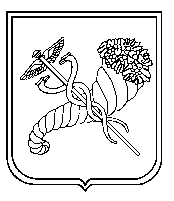 Головний спеціаліст Управління освіти-уповноважена особа з питань запобігання та виявлення корупції                            О.М.СТЕЦКОІ місце– Забийворота Софія Олегівна, учениця 10-го класу Харківської гімназії №34 Харківської міської ради Харківської областіІ місце– Сумко Олена Олександрівна, учениця 10-го класу Харківської загальноосвітньої школи І-ІІІ ступенів №41 Харківської міської ради Харківської областіІ місце– Михайлюк Альона Андріївна, учениця 9-го класу Харківської загальноосвітньої школи І-ІІІ ступенів №35 Харківської міської ради Харківської областіІ місце– Мєзєнцева Евеліна Владиславівна, учениця 11-го класу Харківської гімназії №12 Харківської міської ради Харківської областіІ місце– Сорока Єва Юріївна, учениця 11-го класу Харківської спеціалізованої школи І-ІІІ ступенів №66 Харківської міської ради Харківської областіІ місце– Бараницька Єлизавета Олександрівна, учениця 10-го класу Харківської загальноосвітньої школи І-ІІІ ступенів №7 Харківської міської ради Харківської областіІ місце– Тімофєєва Анна Олександрівна, учениця 11-го класу Харківської гімназії №12 Харківської міської ради Харківської областіІ місце– Бацько Дар’я Валеріївна, учениця 10-го класу Харківської загальноосвітньої школи І-ІІІ ступенів №35 Харківської міської ради Харківської областіІ місце– Капусник Кароліна Олексіївна, учениця 9-го класу Харківської гімназії №34 Харківської міської ради Харківської областіІ місце– Ковалевська Дарина Андріївна, учениця 10-го класу Харківської гімназії №34 Харківської міської ради Харківської областіІ місце– Тімофєєва Анна Олександрівна, учениця 11-го класу Харківської гімназії №12 Харківської міської ради Харківської областіІ місце– Куделя Софія Олександрівна, учениця 11-го класу Харківської загальноосвітньої школи №53 Харківської міської ради Харківської областіІ місце– Чан Вадим Ха, учень 11-го класу Харківської спеціалізованої школи І-ІІІ ступенів №66 Харківської міської ради Харківської областіІ місце– Подус Микола Борисович, учень 10-го класу Харківської загальноосвітньої школи І-ІІІ ступенів №120 Харківської міської ради Харківської областіІ місце– Марусик Анастасія Сергіївна, учениця 11-го класу Харківської гімназії №12 Харківської міської ради Харківської областіІ місце– Тарабан Катерина Євгенівна, учениця 9-го класу Харківської загальноосвітньої школи І-ІІІ ступенів №7 Харківської міської ради Харківської областіІ місце– Панфілова Анна Дмитрівна, учениця 11-го класу Харківської загальноосвітньої школи І-ІІІ ступенів №53 Харківської міської ради Харківської області